ŽIADOSŤ O ZMENU AUTORIZÁCIEna výkon overovania určených meradiel/úradného meraniapodľa § 36 ods. 1 písm. a) až c) zákona č. 157/2018 Z. z. o metrológii a o zmene a doplnení niektorých zákonov v znení neskorších predpisov.Autorizovaná osoba (ďalej len „AO“)Prílohy potrebné k žiadosti o zmenu autorizáciePodpisom žiadosti o zmenu autorizácie vyhlasujem a svojím podpisom potvrdzujem, 
že som sa oboznámil/oboznámila s Informáciou o spracúvaní osobných údajov, ktorá je zverejnená na webovom sídle Úradu pre normalizáciu, metrológiu a skúšobníctvo Slovenskej republiky (https://www.normoff.gov.sk/stranka/15/autorizacia/).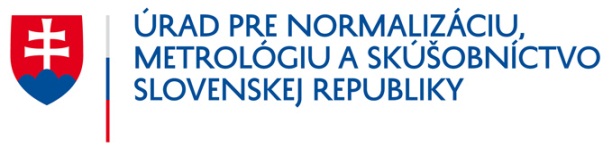 Odbor metrológieŠtefanovičova 3, P. O. BOX 76810 05 Bratislava 15www.normoff.gov.skDoručené dňa:Odbor metrológieŠtefanovičova 3, P. O. BOX 76810 05 Bratislava 15www.normoff.gov.skEvidenčné číslo:Obchodné meno:Obchodné meno:IČO:Sídlo/miesto podnikania:Sídlo/miesto podnikania:Tel.:Sídlo/miesto podnikania:Sídlo/miesto podnikania:Webové sídlo:Sídlo/miesto podnikania:Sídlo/miesto podnikania:E-mail:Štatutárny orgánTitul, meno a priezvisko:Titul, meno a priezvisko:Štatutárny orgánDátum narodenia:Dátum narodenia:Štatutárny orgánSpôsob konania v mene autorizovanej osoby:Spôsob konania v mene autorizovanej osoby:Metrologické pracovisko: Názov a adresa:Tel.:Metrologické pracovisko: Názov a adresa:E-mail:Dôvod žiadosti o zmenu autorizácie:Dôvod žiadosti o zmenu autorizácie:Dôvod žiadosti o zmenu autorizácie:Názov prílohyOznačenie prílohyPotvrdenie o zaplatení správneho poplatku (50,- € pri listinnej forme podania žiadosti alebo 25,- € pri elektronickej forme podania žiadosti cez ústredný portál verejnej správy www.slovensko.sk) alebo žiadosť o vydanie výzvy na zaplatenie správneho poplatku podľa zákona Národnej rady Slovenskej republiky č. 145/1995 Z. z. o správnych poplatkoch v znení neskorších predpisov_____________________________________titul, meno, priezviskoa podpis štatutárneho 
orgánu AOdátumpečiatka AO__________________titul, meno, priezviskoa podpis štatutárneho 
orgánu AO